 Data........................Nume......................Fisa de lucruInsecte (DS grupa mare)Numara si coloreazaSursa www.google.ro	Coloreaza 5 albineColoreaza 3 buburuze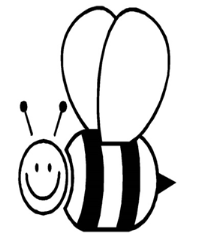 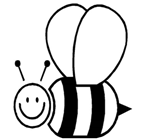 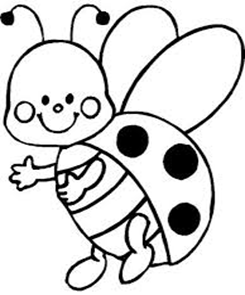 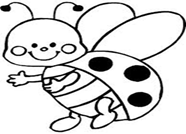 Coloreaza  6 fluturiColoreaza 8 furnici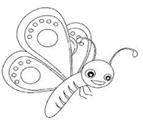 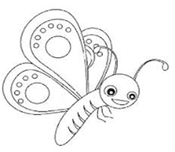 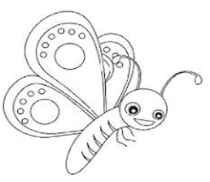 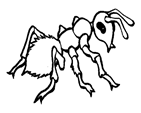 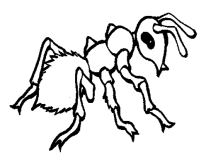 